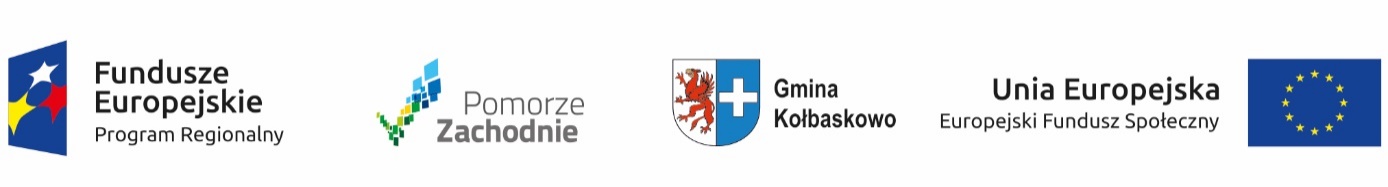 Projekt „Edukacja warta zachodu” współfinansowany przez Unię Europejską z Europejskiego Funduszu Społecznego oraz budżetu państwa w ramach Regionalnego Programu Operacyjnego Województwa Zachodniopomorskiego na lata 2014-2020.Załącznik nr 2 do zaproszenia...............................................( pieczęć wykonawcy)FORMULARZ CENOWYJa (my), niżej podpisany (ni) ...........................................................................................działając w imieniu i na rzecz :......................................................................................................................................................(pełna nazwa wykonawcy)....................................................................................................................................................................................(adres siedziby wykonawcy)REGON............................................................................ Nr NIP  ..........................................................................Nr konta bankowego: ...............................................................................................................................................nr telefonu ........................................................................ nr faxu ...........................................................................e-mail  .............................................................................................w odpowiedzi na ogłoszenie zaproszenia do złożenia oferty na:„Zakup z dostawą sprzętu komputerowego i interaktywnego do Zespołu Placówek Oświatowych - Szkoły Podstawowej w Kołbaskowie, Szkoły Podstawowej w Będargowie, Szkoły Podstawowej w Przecławiu oraz Gimnazjum w Przecławiu”,składam niniejszą ofertę cenową: ..............................., dn. ...............................		.....................................................................							       (podpis(y) osób uprawnionych do 							          		 reprezentacji wykonawcyLp.Nazwa urządzeniaJednostka miaryIlośćCena jednostkowa zł brutto Cena zamówienia zł brutto (ilość x cena jednostkowa)1Tablica interaktywna z oprogramowaniemszt.42Projektor krótkoogniskowy z uchwytemszt.63Ekran do projektoraszt.24Okablowanie zestawu interaktywnego z przyłączem ściennymszt.65Głośniki do laptopakpl.16Instalacja zestawu interaktywnegokpl.67Laptop z systemem operacyjnymszt.48Oprogramowanie biuroweszt.69Drukarka – urządzenie wielofunkcyjneszt.210Głośniki bezprzewodoweszt.6